Consorzio 6 Toscana Sud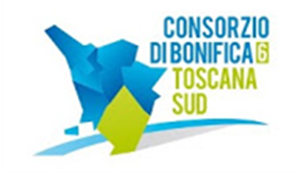 Viale Ximenes n. 3 – 58100 Grosseto - tel. 0564.22189     bonifica@pec.cb6toscanasud.it   -   www.cb6toscanasud.it     Codice Fiscale  01547070530  DIRETTORE GENERALEDecreto  N. 155 – Data Adozione  21/04/2016Atto Pubblicato su Banca Dati escluso/i allegato/iOGGETTO: Approvazione Relazione e Certificato di Collaudo - Lotto 226.2° stralcio B/II – Intervento di miglioramento strutturale dell’impianto irriguo consortile – Completamento intubamento canale secondario – CUP F55J11000030001.  Numero proposta:   -DECRETO DEL DIRETTORE GENERALE N.  155 DEL  21 APRILE  2016L’anno duemilasedici il giorno 21 (ventuno) del mese di Aprile alle ore 10.00 presso la sede del Consorzio in Grosseto, viale Ximenes n. 3IL DIRETTORE GENERALEVista la Legge Regionale n. 79 del 27.12.2012 ed in particolare l’Art. 21 che affida la struttura operativa e tecnico amministrativa dell’Ente al Direttore Generale, con il compito di organizzarla e controllarla;Visto il Decreto del Presidente n. 223 del 22 Gennaio 2015 con il quale è stato assunto l’Arch. Fabio Zappalorti con la qualifica di Direttore Generale del Consorzio 6 Toscana Sud a far data dal 01 Febbraio 2015; Visto il vigente Statuto Consortile approvato con delibera n. 6 dell’Assemblea consortile seduta  n. 2 del 29/04/2015 e pubblicato sul B.U.R.T Parte Seconda n. 20 del 20/05/2015 Supplemento n. 78;  Visto in particolare l’Art. 39, comma 1) lettera e) del Vigente Statuto;Visto il D.Lgs. 18 Aprile 2016, n. 50 “Codice dei contratti pubblici”;VISTO il Decreto del Commissario n°64 del 16.12.2011 con il quale è stato approvato il Progetto Esecutivo denominato “Lotto n°226/2° stralcio B – Progetto per interventi di miglioramento strutturale dell’impianto irriguo consortile – intubamento Canale Secondario” dell’importo complessivo di € 5.817.247,96;VISTO il Decreto del Commissario n°112 del 14.06.2012 con il quale è stata approvata la procedura aperta sotto la soglia comunitaria per l’esecuzione di lavori di cui al Lotto 226/2° stralcio B, ai sensi degli artt. 55 e 122 del D.Lgs 163/2006 e s.m.i., con aggiudicazione dell’offerta economicamente più vantaggiosa;VISTO il Verbale di gara del 23.07.2012 con il quale è stata dichiarata prima aggiudicataria provvisoria dell’appalto la ORION S.C., con sede in Cavriago (RE), via Buozzi n°2 e seconda la ATI composta da Del Debbio spa con sede in Lucca, Fraz. S. Marco, via Del Brennero n°1040/M e Bevilotto srl con sede in Grosseto, via Zircone n°37;Visto il contratto di finanziamento per l’esecuzione dei lavori in oggetto stipulato il 13.09.2012 tra il Consorzio Bonifica Grossetana e Cassa Deposito e Prestiti spa, cogitato a cura del Notaio Dott.ssa Angela Cianni, iscritta nel Ruolo dei Distretti Notarili Riuniti in Roma, Velletri e Civitavecchia, rep. n°61, Racc. 23;VISTO il Decreto del Commissario n°198 del 19.12.2012 di revoca dell’aggiudicazione definitiva dei lavori di cui al Lotto 226.2° stralcio B – Intervento di miglioramento strutturale dell’impianto irriguo consortile – Completamento intubamento Canale Secondario – (CIG 4309922425 – CUP F55J11000030001), alla ditta ORION S.C., con sede in Cavriago (RE), via Buozzo n°2;VISTO l’esito positivo del possesso dei requisiti di ordine generale della ditta seconda classificata ATI Del Debbio spa – Bevilotti srl, ex art. 38 del Dlgs 163/2006 e dei requisiti di capacità tecnico-organizzativa, ex art. 42 del Dlgs 163/2006;VISTO il Decreto del Commissario n°208 del 04.02.2013 di aggiudicazione definitiva di cui al Lotto 226.2 stralcio B Interventi di miglioramento strutturale dell’impianto irriguo consortile – completamento intubamento Canale Secondario alla ATI Del Debbio spa – Bevilotti srl con sede Lucca e Grosseto, con offerta al ribasso del 11,27%;VISTO il Decreto del Commissario n°450 del 20.01.2014 con il quale veniva nominato Collaudatore dei lavori di cui al Lotto 226.2° stralcio B, l’Ing. Liciano Lotti, iscritto all’Ordine degli Ingegneri della Provincia di Grosseto al n°154, per l’esecuzione di: collaudo tecnico-amministrativo, revisione tecnico-contabile, collaudo funzionale degli impianti realizzati, collaudo statico e collaudo in corso d’opera;VISTA la Perizia Suppletiva e di Variante denominata “Lotto 226.2° stralcio B/II – Intervento di miglioramento strutturale dell’impianto irriguo consortile – Completamento intubamento canale secondario” dell’importo complessivo di € 5.378.551,25, redatta dall’Ufficio Tecnico del Consorzio 6 Toscana Sud in data 11.04.2014 approvata con Decreto del Presidente n°38 del 09.03.2014;VISTO il Certificato di Ultimazione dei Lavori in data 07.11.2014;VISTO il Collaudo in corso d’opera eseguito in data 31.03.2015;VISTO il parere favorevole del Direttore Generale sul procedimento tecnico-amministrativo in oggetto;DECRETADi approvare la “Relazione e Certificato di Collaudo”, redatta in data 31/03/2016 dal Collaudatore delle opere Ing. Liciano Lotti, dei lavori previsti nella Perizia Suppletiva e di Variante denominata - Lotto 226.2° stralcio B/II – Intervento di miglioramento strutturale dell’impianto irriguo consortile – Completamento intubamento canale secondario” dell’importo complessivo di € 4.020.967,12 come risulta dallo Stato Finale dei Lavori;di dare mandato alla Segreteria di trasmetterlo al Ministero delle politiche agricole alimentari e forestali – Dipartimento delle politiche europee e internazionali e dello sviluppo rurale – direzione generale dello sviluppo rurale DISR I, unitamente alla richiesta di erogazione del saldo di € 68.011,62 da allegare a cura dell’Area Studi e Progettazione.	IL DIRETTORE GENERALE(Arch. Fabio Zappalorti)Parere di Regolarità TecnicaIl sottoscritto Ing. Roberto Tasselli in qualità di Direttore dell’Area Studi e Progettazione esprime sul presente Decreto il parere, in ordine alla sola Regolarità Tecnica: FAVOREVOLEFirmato Ing. Roberto TasselliParere di Regolarità ContabileIl sottoscritto Dott. Carlo Cagnani in qualità di Direttore dell’Area Amministrativa esprime sul presente Decreto il parere, in ordine alla sola Regolarità Contabile: FAVOREVOLEFirmato Dott. Carlo CagnaniATTESTATO DI PUBBLICAZIONEIl sottoscritto Direttore dell’Area Amministrativa certifica che il presente Decreto viene affissa all’Albo pretorio del Consorzio a partire dal 04.05.2016, per almeno 10 giorni consecutivi, ai fini di pubblicità e conoscenza.Il Direttore Area AmministrativaFirmato Dott. Carlo Cagnani